Major Adverse Cardiac Events while on statins– Phenotype DefinitionPhenotype Description:  Patients with Major Adverse Cardiac Events (MACE) while on statins.  The type of MACE will be divided into revascularization events (bypass surgery or angioplasty/intracardiac stenting) and acute myocardial infarction (AMI).  Additionally, patients will be distinguished as being their first event (e.g., the first MI) or not.For either type of MACE (revascularization or AMI), the algorithm identifies two cohorts based on the data from electronic medical records (EMRs). One is the group of subjects of the MACE (revascularization or AMI) while on statin, and the other is the group of subjects of 1st MACE while on statin. The latter is a subset of the former. If you have questions regarding any of the information presented on this page, you may contact either:  	Wei-Qi Wei at wei-qi.wei@vanderbilt.edu  	Joshua Denny at josh.denny@vanderbilt.eduAlgorithms for the PhenotypeThe timeline of AMI on statin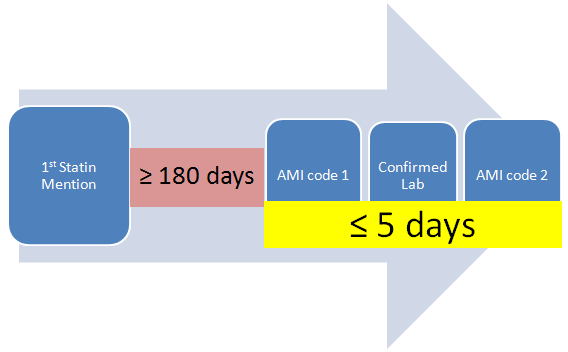 AMI on statins: Case definition (all three conditions required):At least two ICD9 code for AMI or other acute and subacute forms of ischemic heart disease within a five-day window (see AMI Case ICD9 codes below)Confirmed lab within the same time window (see AMI Case lab names/values below)Statin prescribed prior to the AMI event in medical records at least 180 daysThe timeline of 1st AMI on statin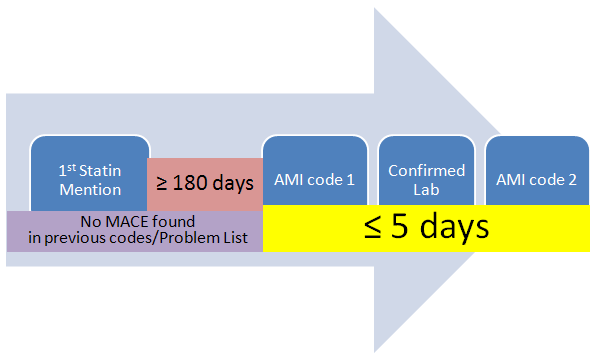 1st AMI on statins: Case definition (all four conditions required):Meet the above criteria for AMI on statins No diagnosis code for AMI, other acute and subacute forms of ischemic heart , or historical AMI assigned previously (see Case exclusion ICD 9 codes below) No revascularization CPT codes assigned previously (see Revascularization CPT codes below)No MACE found in previous problem list by NLP (see MACE Exclusion keywords listed below)Revascularization while on statin: Case definition (both conditions required):At least one revascularization CPT code (see Revascularization CPT codes below)Statin prescribed prior to the revascularization event in medical records at least 180 days1st Revascularization while on statin: Case definition (all four conditions required):Meet the above criteria for revascularization while on statin No diagnosis code for AMI, other acute and subacute forms of ischemic heart , or historical AMI assigned previously (see Case exclusion ICD 9 codes below) No revascularization CPT codes assigned previously (see Revascularization CPT codes below)No MACE found in previous problem list by NLP (see MACE Exclusion keywords listed below)Control definition Statin prescribed No diagnosis code for AMI, other acute and subacute forms of ischemic heart , or historical AMI assigned previously (see Case exclusion ICD 9 codes below) No revascularization CPT codes assigned previously (see Revascularization CPT codes below)No MACE found in previous problem list by NLP (see MACE Exclusion keywords listed below)Variables of Interest Medication keyword listSimvastatin, ZocorFluvastatin, Lescol, Canef,  VastinAtorvastatin, LipitorPravastatin, Pravachol, SelektineLovastatin, MevacorCerivastatin, Baycol, LipobayRosuvastatin, Crestor AMI Case ICD9 410.*: AMI411.*: Other acute and subacute forms of ischemic heart diseaseAMI Case lab names/values TnI: >=0.10 ng/mlTnT: >=0.10 ng/mlCKMB ratio: >=3.0 and CK-MB >=10.0 ng/mLCase exclusion ICD 9 codes 410.*: AMI411.*: Other acute and subacute forms of ischemic heart disease412: Old myocardial infarctionRevascularization CPT codes CABG33533 – coronary artery bypass, using arterial grafts; single arterial graft33534 - coronary artery bypass, using arterial grafts; two coronary artery grafts33535 - coronary artery bypass, using arterial grafts; three coronary artery grafts33536 - coronary artery bypass, using arterial grafts; four or more coronary artery grafts33510 - coronary artery bypass, vein only, single coronary venous graft33511- coronary artery bypass, vein only, two coronary venous grafts33512- coronary artery bypass, vein only, three coronary venous grafts33513- coronary artery bypass, vein only, four coronary venous grafts33514- coronary artery bypass, vein only, five coronary venous grafts33515- coronary artery bypass (old code)33516- coronary artery bypass, vein only, six coronary venous grafts33517 - coronary artery bypass, using venous grafts and arterial grafts, single vein graft33518 - coronary artery bypass, using venous grafts and arterial grafts, two venous grafts33519- coronary artery bypass, using venous grafts and arterial grafts, three venous grafts33520 - coronary artery bypass (old code)33521 - coronary artery bypass, using venous grafts and arterial grafts, four venous grafts33522 - coronary artery bypass, using venous grafts and arterial grafts, five venous grafts33523 - coronary artery bypass, using venous grafts and arterial grafts, six venous graftsPTCA92980 – transcatheter placement of an intracoronary stent, percutaneous, with or without other therapeutic intervention, any method, single vessel92981 - transcatheter placement of an intracoronary stent, percutaneous, with or without other therapeutic intervention, any method, each additional vessel92982 – percutaneous transluminal coronary balloon angioplasty, single vessel92984  – percutaneous transluminal coronary balloon angioplasty, each additional vessel92995 - percutaneous transluminal coronary atherectomy, by mechanical or other method, with or without balloon angioplasty, single vessel92996 - percutaneous transluminal coronary atherectomy, by mechanical or other method, with or without balloon angioplasty, each additional vesselC1874 - Stent, Coated/Covered, With Delivery SystemC1875 - Stent, Coated/Covered, Without Delivery SystemC1876 - Stent, Non-coated/Non-covered With Delivery SystemC1877 - Stent, Non-coated/Non-covered Without Delivery SystemCase KeywordsAMI: “ AMI ”,“ MI ”,“acute myocardial infarction”, “myocardial infarction”Revascularizaion: “CABG”, “coronary artery bypass”, “cypher”, “taxus”, “BMS”, “DES”, “stent”MACE Exclusion keywords (if present, cannot be a control)“ AMI ”,“ MI ”,“acute myocardial infarction”, “myocardial infarction”,  “CABG”, “coronary artery bypass”, “cypher”, “taxus”, “BMS”, “DES”, “stent”AMI on statinAt least 2 current AMI Codes (410.* or 411.*) within a 5-Days WindowConfirmed Lab within the same time window defined by Troponin-I≥0.10 ng/mlor  Troponin-T≥0.10 ng/ml, or CK-MB/CK ratio≥3.0 and CK-MB ≥10.0 ng/mLStatin prescribed prior to the AMI event ≥180 days 1st AMI on statinAMI on statinNo any AMI codes (410.*, 411.*,  or 412.*) assigned before the AMI eventNo AMI mentioned in previous problem list by NLPRevascularization while on statin Any CPT code for angioplasty or stent (see below) statin prescribed prior to the procedure ≥180 days1st Revascularizationwhile on statinRevascularization while on statin No exclusion codes before starting statin (see below)No revascularization mentioned in previous problem list by NLPStatin exposureThe number of days that the earliest statin prescription prior to the event (AMI/Revascularization)All-cause mortalityEMR or social security death index (SSDI) defined mortality (date)